Задача №1В электрической цепи постоянного тока, схема, метод анализа и параметры элементов которой заданы для каждого варианта в таблице, определить:1)	токи в ветвях (их значения и фактическое положительное направление);показания вольтметра и ваттметра;режимы работы источников ЭДС. Составить баланс мощностей.Параметры элементов электрической схемыE1= 30 В       Е2= 50 В       Е3= 20 В       R01 = 0.2 Oм          R02 = 0.1 Ом         R03 =0.1 Ом        R1 =2.8 Ом      R2 =3.9 Ом      R3 =1.9 Ом      R4 =5 Ом   R5 =4 Ом     R6 =2 ОмРассчитать методом контурных токов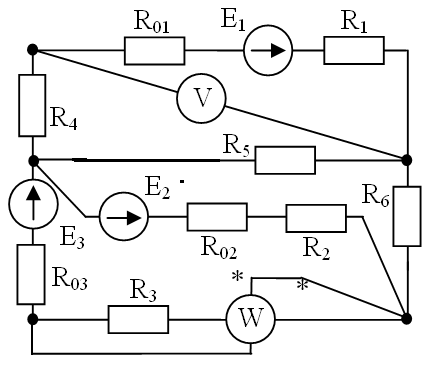 Задача №2Электрические цепи однофазного синусоидального тока». В электрической цепи однофазного синусоидального тока, схема и параметры элементов которой заданы для каждого варианта в таблице, определить:1)	полное сопротивление электрической цепи и его характер;2)	действующие значения токов в ветвях;показания вольтметра и ваттметра;Построить векторную диаграмму токов и топографическую диаграмму напряжений для всей цепи.  Частота сети 50Гц.Параметры элементов электрической цепиЕ = 200     R1 = 10 Ом   С = 400 мкФ    L2 = 95 мГн     R3 = 8 Ом   C3 = 100 мкФ   L3 = 47.7 мГн